СОВЕТ ДЕПУТАТОВ МУНИЦИПАЛЬНОГО ОБРАЗОВАНИЯНАЗИЕВСКОЕ ГОРОДСКОЕ ПОСЕЛЕНИЕКИРОВСКОГО  МУНИЦИПАЛЬНОГО РАЙОНА ЛЕНИНГРАДСКОЙ ОБЛАСТИчетвертого созываР Е Ш Е Н И Еот 08 сентября  2022  года  №25О внесении изменений  в решение совета депутатов  муниципального образования  Назиевское  городское поселение Кировского муниципального района Ленинградской области от 09 июня 2011 года № 10 « Об утверждении Положения о комиссии по противодействию коррупции в органах местного самоуправления  муниципального    образования Назиевское городское поселение Кировского  муниципального  района  Ленинградской области»В связи с кадровыми изменениями, произошедшими  в администрации муниципального образования  Назиевское  городское поселение Кировского муниципального района Ленинградской области,    совет депутатов решил:Приложение № 2 к  решению  совета депутатов  муниципального образования  Назиевское  городское поселение  Кировского муниципального района Ленинградской области от 09 июня 2011 года №10  « Об утверждении Положения о комиссии по противодействию коррупции в органах местного самоуправления  муниципального    образования Назиевское городское поселение Кировского  муниципального  района  Ленинградской области»   (далее - решение) изложить в  следующей редакции: СОСТАВкомиссии по противодействию коррупции   в органах местногосамоуправления муниципального образования Назиевское городскоепоселение Кировского  муниципального района Ленинградской области                                                                                                                                                                                                                                                                        Председатель комиссии :Басков С.П. – и.о.главы  администрации МО Назиевское городское поселение Заместитель председателя  комиссии:Петруничев  А.В.  – заместитель главы администрации МО Назиевское городское поселение Члены комиссии:Завьялов А.В. –  депутат совета депутатов МО Назиевское городское поселение; Пантелеев  А.В. – депутат совета депутатов МО Назиевское городское поселение; Петров А.В. – депутат совета депутатов МО Назиевское городское поселение.Секретарь комиссии:Косолапова  М.А.   – ведущий специалист администрации МО Назиевское городское поселение ». 2. Опубликовать настоящее решение  в газете «Назиевский Вестник»   и на  официальном информационном сайте  МО Назиевское городское поселение  в сети «Интернет»  (http://nazia.lenobl.ru/).3. Решение   вступает в силу после его официального опубликования. Глава муниципального образования                                              А.С.Вавилов                           Разослано: дело,  Прокуратура,  Регистр ЛО,   «Назиевский вестник», члены комиссии. Приложение №2Утверждено  решением совета депутатов МО Називское  городское поселение  от 09 июня 2011 года  №10 (в редакции решения совета депутатов  МО Назиевское городское поселение   от 08 сентября 2022 года  №25)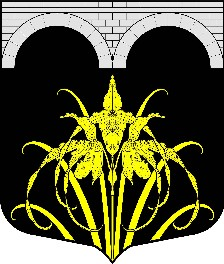 